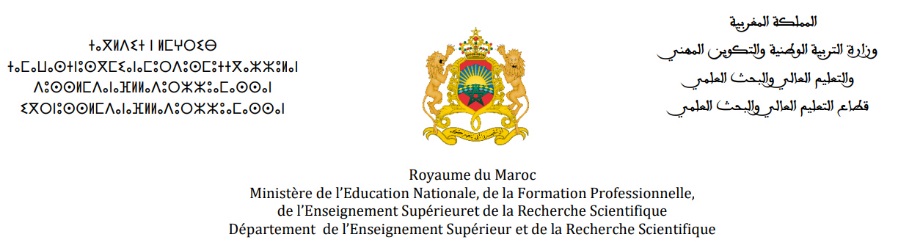 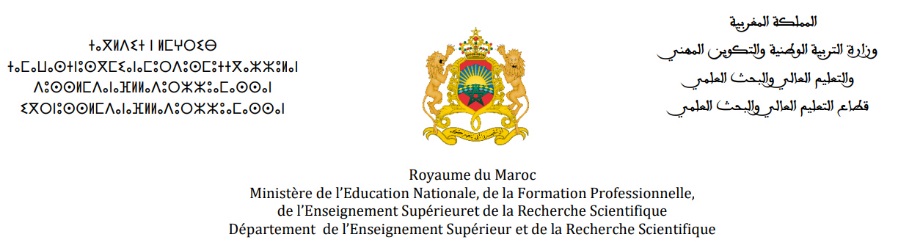 Université : ……………………………………………………..Etablissement :…………………………………………………Session 2021 _ date limite de dépôt des demandes d’accréditation : 19 Février 2021AVIS ET VISASSOMMAIRE1. Identification de la formation2.  Objectifs de  3. Compétences à acquérir :(Spécifier les compétences que doit acquérir le lauréat).4. Débouchés et retombées de la formation(Spécifier les profils et les métiers visés par la formation et préciser le cas échéant les besoins en formation exprimés par les employeurs potentiels).5. Modalités d’admission6. Articulation entre les semestres de la filiere(Pré-requis, progressivité,….)7. Articulation de la filière avec les autres formations (Notamment avec les deux années préparatoires au cycle ingénieur) 8. Passerelles 9. Organisation modulaire de la filière9.1 . Organisation par bloc de modules(1) Pourcentage du VH global du bloc par rapport au VH global des 5 premiers semestres.(2) Le bloc des modules scientifiques et techniques de base et de spécialisation représente 60 à 80% du volume horaire global des cinq premiers semestres de la filière.(3) Le bloc des modules de management représente 10 à 20% du volume horaire global des cinq premiers semestres de la filière.(4) Le bloc des Modules de langues, de Communication et des TIC représente 10 à 20% du volume horaire global des cinq premiers semestres de la filière.9.2. Organisation par module(1) Le volume horaire global d’un module correspond à 48 heures au minimum d’enseignement et d’évaluation.   (2) Le coordonnateur du module appartient au département d’attache du module.9.2. Organisation par MODULE (Suite)10. description des stages (Deux stages au minimum sont nécessaires durant les quatre premiers semestres. Pour chaque stage, préciser les objectifs, les activités prévues, la durée, la programmation, le lieu, les modalités d’évaluation et de validation, …)11. Modalités de validation11.1. Validation de l’année (Préciser les 3 conditions nécessaires à la validation de l’année : la moyenne d’année minimale requise, le nombre maximal des modules non validés de l’année ainsi que la note minimale du module requise)11.2. Validation du 5ème semestre (Préciser les 3 conditions nécessaires à la validation du 5ème semestre : la moyenne du semestre minimale requise pour la validation, le nombre maximal des modules non validés du semestre ainsi que la note minimale du module requise)12. Equipe pédagogique13. moyens matériels et logistiques spécifiques 14. partenariat et coopération14.1 Partenariat universitaire (Joindre les documents d’engagement pour les partenaires externes à l’université)14.2 Partenariat socio -professionnel (Joindre documents d’engagement)14.3 Autres partenariats (à préciser)(Joindre documents d’engagement)15. renseignements ou observations que vous considérez pertinents et qui ne sont pas abordés dans les composantes du présent formulaire 1. SYLLABUS DU MODULE1.1. Objectifs du module1.2. Pré-requis pédagogiques (Indiquer les modules requis pour suivre ce module et le semestre correspondant en respectant la progression des enseignements d’un semestre à l’autre et d’une année à l’autre).1.3. volume horaire 1.4. Description du contenu du module Fournir une description détaillée des enseignements et/ou activités pour les différents éléments de module (Cours, TD, TP, Activités Pratiques, évaluation)1.5. modalités d’organisation des activités pratiques 2. DIDACTIQUE DU MODULE  (Indiquer les démarches didactiques et les moyens pédagogiques prévus.)3. EVALUATION3.1. Modes d’évaluation (Indiquer les modes d’évaluation des connaissances : examens, test, devoir, exposés, rapports de stage ou tout autre moyen de contrôle continu)3.2. Note du module  (Préciser les coefficients de pondération attribués aux différentes évaluations et éléments du module pour obtenir la note du module.)3.3. Validation du module 4. Coordonnateur et équipe pédagogique du module * Enseignements ou activités dispensés : Cours, TD, TP, encadrement de stage, de projets, ...  1. Objectifs du PFE2. durée du PFE 3. Lieu 4. Activités prévues5. Encadrement du PFE6. Modalités d’évaluation7. Modalités de validation(Préciser notamment la note minimale requise pour la validation du PFE)N° d’ordre CNaCESDate d’arrivée….….../ ……../……….DESCRIPTIF DE DEMANDE D'ACCREDITATIOND’UNE FILIERE DU CYCLE INGENIEURDESCRIPTIF DE DEMANDE D'ACCREDITATIOND’UNE FILIERE DU CYCLE INGENIEURNouvelle demandeDemande de renouvellement d’accréditation, selon le nouveau CNPNIntitulé de la filière (en français et en arabe) :Option (s)  le cas échéant (en français et en arabe) :IMPORTANTCe descriptif comporte 19 pages, il doit être renseigné et transmis à la Direction de l’Enseignement Supérieur et du Développement Pédagogique par courrier normal avant le 19 Février 2021. Ce descriptif doit être remis en un exemplaire sur support papier et une copie sur support électronique (format Word et format PDF, comportant les avis et visas requis ainsi que tous documents annexes). La version électronique du descriptif est obligatoire.Le descriptif renseigné doit obligatoirement se conformer au Cahier des Normes Pédagogiques Nationales du Cycle ingénieur adopté en 2014. Toutes les rubriques du descriptif doivent être remplies, les avis et visas apportées.Si l’espace réservé à une rubrique est insuffisant, l’adapter au contenu ou utiliser des feuilles supplémentaires.Il est demandé de joindre à ce descriptif :Un CV succinct du coordonnateur de la filière ;Les engagements des intervenants externes à l’université ;Les engagements des partenaires. Toute filière soumise pour accréditation ou pour un renouvellement d’accréditation doit être soumise au préalable à une auto-évaluation aux niveaux de l’établissement et de l’université pour examiner notamment l’opportunité de la formation, sa faisabilité (ressources humaines et matérielles suffisantes), sa qualité scientifique et pédagogique et sa conformité avec les normes pédagogiques nationales.Les demandes d’accréditation de l’université sont accompagnées d’une note de présentation de l’offre globale de formation de l’université (Opportunité, articulation entre les filières, les passerelles entre les filières, …).L’offre de formation de l’université doit être cohérente et se baser sur des critères d’opportunité, de qualité, de faisabilité et d’optimisation des ressources humaines et matérielles, à l’échelle du département, de l’établissement et de l’université.Le coordonnateur pédagogique de la filièreLe coordonnateur de la filière appartient à l’établissement d’attache de la filièreJoindre un CV succinct du coordonateur de la filière.Nom et Prénom :                                                            Grade : Etablissement :                                                               Département : Spécialité(s) : Tél. :                                    Fax :                                     E. Mail : Date et signature :Le chef du département dont relève le coordonnateur pédagogique de la filièreL’avis du département dont relève le coordonnateur, exprimé par son chef, devrait se baser sur des critères précis de qualité, d’opportunité, de faisabilité, et d’optimisation des ressources humaines et matérielles, à l’échelle du département.Nom et Prénom :                                                              Avis favorable                                                                   Avis défavorableMotivations :Date, signature et cachet du Chef du département :   Les chefs des départements impliqués dans la filièreAjouter d’autres cases en fonction du nombre des départements impliquésLes chefs des départements impliqués dans la filièreAjouter d’autres cases en fonction du nombre des départements impliquésL’avis du département impliqué dans la filière, exprimé par  son chef, devrait se baser sur des critères précis de qualité, d’opportunité,  de faisabilité, et d’optimisation des ressources humaines et matérielles, à l’échelle du département.Nom et Prénom :                                                         Département :   Avis favorable                                                                                   Avis défavorableMotivations :Date, signature et cachet du Chef du département :   L’avis du département impliqué dans la filière, exprimé par  son chef, devrait se baser sur des critères précis de qualité, d’opportunité,  de faisabilité, et d’optimisation des ressources humaines et matérielles, à l’échelle du département.Nom et Prénom :                                                         Département :   Avis favorable                                                                                   Avis défavorableMotivations :Date, signature et cachet du Chef du département :   Le Chef de l’établissement d’attache de la filièreL’avis du Conseil d’établissement, exprimé par son président, devrait se baser sur des critères précis de qualité, d’opportunité, de faisabilité, et d’optimisation des ressources humaines et matérielles, à l’échelle de l’établissement.  Avis favorable                                                                   Avis défavorableMotivations :Date, signature et cachet du Chef de l’établissement :                                                                 Le Président de l’université L’avis du Conseil d’université, exprimé par son président, devrait se baser sur des critères précis de qualité, d’opportunité, de faisabilité, et d’optimisation des ressources humaines et matérielles, à l’échelle de l’université.     Avis favorable                                                                Avis défavorableMotivations :Date, signature et cachet du Président de l’université :Descriptifs des modulesDescriptifs des modulesPageCode du moduleIntitulé du modulePageIntitulé de la filière : Options (le cas échéant) :Discipline(s) (Par ordre d’importance relative) : Spécialité(s) (Par ordre d’importance relative) : Mots clés : 1. Conditions d’accès :Accès en première année :Candidats ayant validé les deux années préparatoires au cycle ingénieur.Candidats ayant réussi le concours national commun d’admission dans les établissements de formation d’ingénieurs et établissements assimilés.Titulaires des diplômes suivants :DEUG DUT DEUST DEUP LicenceAutres diplômes reconnus équivalents (à préciser) :Accès en Deuxième année :Titulaires des diplômes suivants :Licence Autres diplômes reconnus équivalents (à préciser):2. Procédures de sélection :(Préciser pour chaque public cible, la procédure de sélection)Concours national communConcours spécifique à l’établissement d’accueil :Etude du dossier : (Expliciter les critères de sélection)Examen écrit (préciser les modalités) Entretien Autres (spécifier) :Autres (spécifier) :3. Pré-requis pédagogiques pour l’accès à la filière:8.1 Passerelles avec les formations dispensées au niveau de l’Etablissement (notamment avec les autres formations du cycle ingénieur)8.2 Passerelles avec les formations dispensées au niveau d’autres établissementsBloc de modulesModules  VH global du blocPourcentage du VH (1) Modules scientifiques de base et de spécialisation (2)Modules de management (3)Modules de langues, de communication et des TIC (4)Total100 %SemestreListe des ModulesEléments de moduleVH global du module(1)Département d’attache du moduleCoordonnateur du module(2)Coordonnateur du module(2)Coordonnateur du module(2)Coordonnateur du module(2)Coordonnateur du module(2)SemestreListe des ModulesEléments de moduleVH global du module(1)Département d’attache du moduleNom et prénomEtablissementDépartementSpécialitéGradeS1Modules Scientifiques et techniques de base et de spécialisation(3) :S1Modules de Management(4) :S1Modules de langues, de Communication et des TIC (5) :VH globale du semestre 1VH globale du semestre 1S2Modules Scientifiques et techniques de base et de spécialisation(3) :S2Modules de Management(4) :S2Modules de langues, de Communication et des TIC (5) :VH global du semestre 2VH global du semestre 2SemestreListe des ModulesEléments de moduleVH global du module(1)Département d’attache du moduleCoordonnateur du module(2)Coordonnateur du module(2)Coordonnateur du module(2)Coordonnateur du module(2)Coordonnateur du module(2)SemestreListe des ModulesEléments de moduleVH global du module(1)Département d’attache du moduleNom et prénomEtablissementDépartementSpécialitéGradeS3Modules Scientifiques et techniques de base et de spécialisation(3) :S3Modules de Management(4) :S3Modules de langues, de Communication et des TIC (5) :VH global du semestre 3VH global du semestre 3S4Modules Scientifiques et techniques de base et de spécialisation(3) :S4Modules de Management(4) :S4Modules de langues, de Communication et des TIC (5) :VH global du semestre 4VH global du semestre 4S5Modules Scientifiques et techniques de base et de spécialisation(3) :S5Modules de Management(4) :S5Modules de langues, de Communication et des TIC (5) :VH global du semestre 5VH global du semestre 5Stage 1 :Stage 2 :Autres stages (le cas échéant) :Nom et Prénom Département d’attacheSpécialitéGradeInterventionInterventionInterventionNom et Prénom Département d’attacheSpécialitéGradeModuleElément(s) du moduleNature(Cours, TD, TP, encadrement de stage, de projets, ...)    1. Intervenants de l’établissement d’attache :2. Intervenants d’autres établissements del’université (Préciser l’établissement) :3. Intervenants d’autres établissements externes à l’université (Préciser l’établissement et joindre les documents d’engagement des intéressés) :4. Intervenants socioéconomique (Préciser l’organisme et joindre les documents d’engagement des intéressés) :13.1. Disponibles 13.2. PrévusInstitutionNature et modalités du partenariatInstitutionDomaine d’activitéNature et modalités du partenariatInstitutionDomaine d’activitéNature et modalités d’interventionDESCRIPTIF DU MODULEIntitulé du moduleEtablissement dont relève le moduleDépartement d’attache Nature du module (Modules scientifique et technique de base et de spécialisation, modules de management ou modules de langues, communication et des TIC).Semestre d’appartenance du moduleImportant1. Ce formulaire, dûment rempli pour chaque module de la filière, doit être joint au descriptif de la filière.2. Adapter les dimensions des tableaux aux contenus.3. Joindre des annexes en cas de besoin.Elément(s) du module Volume horaire (VH)Volume horaire (VH)Volume horaire (VH)Volume horaire (VH)Volume horaire (VH)Volume horaire (VH)Elément(s) du module CoursTDTPActivités Pratiques EvaluationVH globalVH global du module% VH 100%Préciser la note minimale requise pour la validation du module :Préciser, le cas échéant, la note minimale requise pour chaque élément du module : Préciser les modalités de prise en considération de la note de rattrapage dans celle du module : Coordonnateur : Nom et PrénomGradeSpécialitéDépartementEtablissementNature d’intervention*Intervenants :Nom et PrénomDESCRIPTIF DU PROJET DE FIN D’ETUDES(PFE) Important1. Ce formulaire, dûment rempli, doit être joint au descriptif de la filière.3. Adapter les dimensions des tableaux aux contenus.4. Joindre des annexes en cas de besoin.